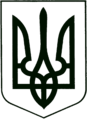 САХНОВЩИНСЬКА СЕЛИЩНА РАДА
КРАСНОГРАДСЬКОГО РАЙОНУ  ХАРКІВСЬКОЇ ОБЛАСТІВІДДІЛ ОСВІТИ, КУЛЬТУРИ, МОЛОДІ ТА СПОРТУНАКАЗ24.11.2023  		                          Сахновщина	            	                        № 101На виконання наказу відділу освіти, культури, молоді та спорту Сахновщинської селищної ради від 14.11.2023 № 96 «Про проведення ІІ (територіального) етапу ХІV Міжнародного мовно-літературного конкурсу учнівської та студентської молоді імені Тараса Шевченка в закладах загальної середньої освіти Сахновщинської селищної ради у 2023/2024 навчальному році» та з метою забезпечення всебічного розвитку і функціонування української мови в усіх сферах суспільного життя, сприяння утвердженню її статусу як державної, створення належних умов для виявлення й підтримки обдарованої молоді, розвитку її інтересів, вшанування творчої спадщини Тараса Григоровича Шевченка було проведено ІІ (територіальний) ХІV Міжнародний мовно-літературний конкурс учнівської та студентської молоді імені Тараса Шевченка (далі – конкурс) , в дистанційному форматі.У ІІ (територіальному) етапі конкурсу взяли участь 28 учнів 5-11-х класів із 13 закладів загальної середньої освіти Сахновщинської селищної ради. Не забезпечили участь учнів у конкурсі адміністрація КЗ «Катеринівський ліцей» (директор Сергій ПЕРЕЦЬ), КЗ «Новочернещинська гімназія» (директор Тетяна ДІДЕНКО), Сугарівська філія КЗ «Сахновщинський ліцей №1» (завідувач Інна БІЛИК) Учасники конкурсу загалом продемонстрували високий та достатній рівень знань і виявили креативність у виконанні конкурсних завдань. Більшість робіт характеризується творчим підходом композиційною оригінальністю, умінням римувати, полемізувати з висловлюваннями відомих письменників. Конкурсні роботи виконувалися українською мовою.Рішенням журі визначено 28 переможців ІІ (територіального) етапу конкурсу.На підставі рішення журі ІІ (територіального) етапу конкурсу, наказую:1. Визнати переможцями та нагородити грамотами відділу освіти, культури, молоді та спорту таких учнів закладів загальної середньої освіти Сахновщинської селищної ради:1.1. За І місце: - Мартуся Костянтина, учня 5-го класу КЗ «Cахновщинський ліцей № 2»; - Літовченко Людмилу, ученицю 5-го класу КЗ «Сахновщинський ліцей № 1»; - Шпак Ольгу, ученицю 5-го класу КЗ «Огіївський ліцей»; - Гончаренко Владиславу, ученицю 6-го класу КЗ «Сахновщинський ліцей № 1»; - Стокалюк Тіну, ученицю 7-го класу КЗ «Сахновщинський ліцей №1»; - Шпак Юлію, ученицю 7-го класу КЗ «Огіївський ліцей»; - Мазур Яну, ученицю 8-го класу КЗ «Багаточернещинський ліцей»; - Зайцеву Дар’ю, ученицю 9-го класу КЗ «Сахновщинський ліцей №1»; - Вахулу Дарію, ученицю 10-го класу КЗ «Сахновщинський ліцей №1».1.2. За ІІ місце: - Батрак Поліну,ученицю 5-го класу КЗ «Лигівський ліцей»; - Ватраля Артема, учня 6-го класу КЗ «Гришівський ліцей»; - Юрову Софію, ученицю 6-го класу КЗ «Лигівський ліцей»; - Шпак Анастасію, ученицю 7-го класу КЗ «Cахновщинський ліцей № 2»; - Мілєєву Владу, ученицю 7-го класу КЗ «Костянтинівський ліцей»; - Приходько Тетяну, ученицю 7-го класу КЗ «Дубовогрядська гімназія»;  - Голікову Поліну, ученицю 8-го класу КЗ «Сахновщинський ліцей №1»; - Когут Валерію, ученицю 9-го класу КЗ «Багаточернещинський ліцей»; - Політович Ельвіру, ученицю 9-го класу КЗ «Огіївський ліцей»; - Костишак Поліну, ученицю 9-го класу КЗ «Шевченківський ліцей»; - Кузнецову Анастасію, ученицю 10-го класу КЗ «Огіївський ліцей».1.3. За ІІІ місце: - Пожогу Варвару,ученицю 5-го класу КЗ «Дубовогрядська гімназія»; - Крогулько Дар’ю, ученицю 6-го класу КЗ «Новоолександрівський ліцей»; - Кіяшкіна Артема, учня 6-го класу КЗ «Лебедівська гімназія»; - Біду Поліну, ученицю 7-го класу КЗ «Тавежнянський ліцей»; - Стрельченко Кіру, ученицю 8-го класу КЗ «Дубовогрядська гімназія»; - Листопад Юлію, ученицю 9-го класу КЗ «Тавежнянський ліцей»; - Рябченко Ельвіру, ученицю 8-го класу КЗ «Лигівський ліцей»; - Євченко Єлизавету, ученицю 9-го класу КЗ «Новоолександрівський ліцей».2. Директору Комунальної установи «Центр професійного розвитку педагогічних працівників» Анні ЗРАЖЕВСЬКІЙ:2.1 Подати до організаційного комітету ІІІ (обласного) етапу скановані роботи переможців, що посіли І місце в кожній паралелі класів, та виписку з протоколів.до 28.11.20233. Контроль за виконанням даного наказу залишаю за собою.Начальник відділу освітикультури, молоді та спорту                                          Григорій ПЕРКІНПро підсумки проведення ІІ (територіального) етапу ХІV Міжнародного мовно-літературного конкурсу учнівської  та студентської молоді імені Тараса Шевченка в закладах загальної середньої освіти Сахновщинської селищної ради у 2023/2024 навчальному році  